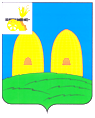 СОВЕТ ДЕПУТАТОВСЫРОКОРЕНСКОГО  СЕЛЬСКОГО ПОСЕЛЕНИЯРОСЛАВЛЬСКОГО РАЙОНА СМОЛЕНСКОЙ ОБЛАСТИРЕШЕНИЕот 26.02.2021 г.                                                                                                     №  10О внесении изменения в Положение о земельном налоге на территории муниципального образования Сырокоренского  сельского поселения Рославльского района Смоленской области 	В соответствии с главой 31 Налогового кодекса Российской Федерации, Уставом Сырокоренского  сельского поселения Рославльского района Смоленской области, Совет депутатов Сырокоренского  сельского поселения Рославльского района Смоленской области,РЕШИЛ:	1. Внести в Положение о земельном налоге на территории муниципального образования Сырокоренского  сельского поселения Рославльского района Смоленской области, утвержденное решением Совета депутатов Сырокоренского  сельского поселения Рославльского района Смоленской области от 08.11.2006 г. № 20 (в редакции решений Совета депутатов Сырокоренского  сельского поселения Рославльского района Смоленской области от 26.06.2008 г. № 18, от  26.11.2008 г. № 30, от 26.04.2010 г. № 14, от 28.05.2010 г. № 20, от 23.11.2010 г. № 7, от 27.04.2011 г.  № 12, от 28.06.2011 г. № 19, от 30.08.2011 г. № 26, от 17.11.2011 г. № 32, от 09.10.2012 г. № 24, от 12.11.2012 г. № 25, от 28.02.2013 г. № 5, от 18.11.2013 г. № 25, от 31.07.2014 г. № 16, от 19.11.2014 г. № 28, от 29.01.2016 г. №1, от 26.02.2016 г. №3, от 25.11.2016 г. № 13, от 02.05.2017 г. № 14, от 26.06.2017 г. № 18, от 27.04.2018 г. № 8, от 29.06.2018 г. № 13, от 14.03.2019 г. № 7, от 24.04.2019 г. № 18) изменение, изложив его в новой редакции (прилагается).     2. Настоящее решение подлежит официальному опубликованию в газете «Рославльская правда».   3. Настоящее решение вступает в силу не ранее чем по истечении одного месяца со дня его официального опубликования в газете «Рославльская правда» и не ранее 1-го числа очередного налогового периода по соответствующему налогу.   4. Контроль исполнения настоящего решения возложить на депутатскую комиссию по бюджету, финансовой и налоговой политике, по вопросам муниципального имущества (Е.Н. Мазурина).Глава муниципального образованияСырокоренского  сельского поселенияРославльского района Смоленской области                                              Е.И. Хаченкова                                                                                                            Утверждено                                                                                                              решением Совета депутатов Сырокоренского                                                                                                  сельского поселения Рославльского                                                                                                 района Смоленской области                                                                                                                     от 08.11.2006г. № 20  (в редакции решений Совета депутатов от 26.06.2008 г. № 18, от  26.11.2008 г. № 30, от 26.04.2010 г. № 14, от 28.05.2010 г. № 20, от 23.11.2010 г. № 7, от 27.04.2011 г.  № 12, от 28.06.2011 г. № 19, от 30.08.2011 г. № 26, от 17.11.2011 г. № 32, от 09.10.2012 г. № 24, от 12.11.2012 г. № 25, от 28.02.2013 г. № 5, от 18.11.2013 г. № 25, от 31.07.2014 г. № 16, от 19.11.2014 г. № 28, от 29.01.2016 г. №1, от 26.02.2016 г. №3, от 25.11.2016 г. № 13, от 02.05.2017 г. № 14, от 26.06.2017 г. № 18, от 27.04.2018 г. № 8, от 29.06.2018 г. № 13, от 14.03.2019 г. № 7, от 24.04.2019 г. № 18, от 26.02.2021 г. № 10)Положениео земельном налоге на территории муниципальногообразования Сырокоренского  сельского   поселенияРославльского района Смоленской областиНастоящее Положение в соответствии с главой 31 Налогового кодекса Российской Федерации устанавливает земельный налог на территории Сырокоренского  сельского   поселения Рославльского района Смоленской области.Статья 1. Общие положенияНастоящим Положением в соответствии с Налоговым кодексом Российской Федерации на территории Сырокоренского  сельского поселения Рославльского района Смоленской области определяются налоговые ставки, налоговые льготы, основания и порядок их применения, включая установление величины налогового вычета для отдельных категорий налогоплательщиков. В отношении налогоплательщиков-организаций определяется порядок уплаты налога.Статья 2. Налоговая ставкаНалоговые ставки устанавливаются в следующих размерах:1) 0,22 процента – в отношении земельных участков, предоставленных физическим лицам и (или) их некоммерческим объединениям для размещения гаражей;2) 0,3 процента – в отношении земельных участков:- отнесенных к землям сельскохозяйственного назначения или к землям в составе зон сельскохозяйственного использования в населенных пунктах и используемых для сельскохозяйственного производства;- занятых жилищным фондом и объектами инженерной инфраструктуры жилищно-коммунального комплекса (за исключением доли в праве на земельный участок, приходящейся на объект, не относящийся к жилищному фонду и к объектам инженерной инфраструктуры жилищно-коммунального комплекса) или приобретенных (предоставленных) для жилищного строительства (за исключением земельных участков, приобретенных (предоставленных) для индивидуального жилищного строительства, используемых в предпринимательской деятельности);- не используемых в предпринимательской деятельности, приобретенных (предоставленных) для ведения личного подсобного хозяйства, садоводства или огородничества, а также земельных участков общего назначения, предусмотренных Федеральным законом от 29 июля 2017 г. № 217-ФЗ «О ведении гражданами садоводства и огородничества для собственных нужд и о внесении изменений в отдельные законодательные акты Российской Федерации»;- ограниченных в обороте в соответствии с законодательством Российской Федерации, предоставленных для обеспечения обороны, безопасности и таможенных нужд. 3) 1,5 процента – в отношении земельных участков:- предназначенных для размещения производственных и административных зданий, строений, коммунального хозяйства, материально-технического, продовольственного снабжения, объекта торговли и заготовок;- предназначенных для размещения объектов образования, науки, культуры, здравоохранения и социального обеспечения, физической культуры и спорта, искусства, религии;- в отношении земельных участков, предоставленных для сельскохозяйственного производства физическим и юридическим лицам, и не используемые ими в соответствие с разрешенным использованием;- в отношении прочих земельных участков. Статья 3. Налоговые льготы.Налоговую льготу помимо категорий налогоплательщиков, указанных в статье 395 Налогового кодекса Российской Федерации, имеют:	1) органы местного самоуправления - в отношении земельных участков, используемых ими для выполнения возложенных на них полномочий и функций;	2) муниципальные учреждения (автономные, бюджетные и казенные), финансовое обеспечение функций которых, в том числе по оказанию муниципальных услуг физическим и юридическим лицам в соответствии с муниципальным заданием, осуществляется за счет средств местного бюджета на основе бюджетной сметы или субсидии на выполнение муниципального задания;	3) инвалиды с детства, дети-инвалиды;4) физические лица, имеющие трех и более несовершеннолетних детей  в отношении одного земельного участка по выбору налогоплательщика;	5) ветераны и инвалиды Великой Отечественной войны в отношении одного земельного участка по выбору налогоплательщика;	6) государственные бюджетные учреждения, созданные Смоленской областью в целях распоряжения объектами государственной собственности Смоленской области.  Налогоплательщики - физические лица подтверждают право на налоговую льготу в порядке, аналогичном порядку, предусмотренному пунктом 3 статьи 361.1Налогового кодекса Российской Федерации.Статья 4. Порядок уплаты налога и авансовых платежей по налогуВ отношении налогоплательщиков-организаций определяется порядок уплаты налога в соответствии со статьёй 397 Налогового кодекса Российской Федерации.